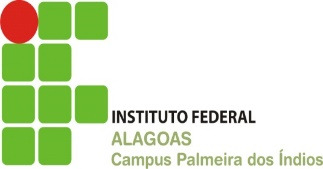 Orientações da ProvaPORTARIA Nº 500, DE 31 DE MAIO DE 2019 Dispõe sobre o componente específico da ÁREA DE ENGENHARIA ELÉTRICA do Enade 2019 O PRESIDENTE DO INSTITUTO NACIONAL DE ESTUDOS E PESQUISAS EDUCACIONAIS ANÍSIO TEIXEIRA, no uso das atribuições que lhe conferem os incisos I e VI do art. 16 do Decreto nº 6.317, de 20 de dezembro de 2007, tendo em vista a Lei nº 10.861, de 14 de abril de 2004, a Portaria Normativa nº 840, de 24 de agosto de 2018 e a Portaria Inep nº 151, de 28 de fevereiro de 2019, resolve: Art. 1º O Exame Nacional de Desempenho de Estudantes (Enade) tem por objetivo aferir o desempenho dos estudantes de cursos de graduação em relação às habilidades e às competências adquiridas em sua formação, a partir dos conteúdos previstos nas respectivas Diretrizes Curriculares Nacionais, no Catálogo Nacional de Cursos Superiores de Tecnologia e em normas associadas, bem como na legislação de regulamentação do exercício profissional vigente. Art. 2º A prova do Enade 2019 será constituída pelo componente de Formação Geral, comum a todas as áreas, e pelo componente específico de cada área.§1º O concluinte terá 4 (quatro) horas para resolver as questões de Formação Geral e do componente específico. §2º A prova do Enade 2019 terá, no componente de Formação Geral, 10 (dez) questões, sendo 2 (duas) discursivas e 8 (oito) de múltipla escolha, e, no componente específico da Área de Engenharia Elétrica, 30 (trinta) questões, sendo 3 (três) discursivas e 27 (vinte e sete) de múltipla escolha, envolvendo situações-problema e estudos de caso em ambos os componentes. Art. 3º A prova do Enade 2019, no componente específico da área de Engenharia Elétrica, terá como subsídio as Diretrizes Curriculares Nacionais dos Cursos de Graduação em Engenharia, Resolução CNE/CES n° 11, de 11 de março de 2002, as normativas associadas às Diretrizes Curriculares Nacionais e à legislação profissional. Art. 4º A prova do Enade 2019, no componente específico da área de Engenharia Elétrica, tomará como referência do perfil do concluinte as seguintes características: crítico e criativo na identificação, na síntese e na resolução de problemas tecnológicos, considerando aspectos políticos, econômicos, sociais, ambientais e culturais; ético e humanista, com responsabilidade técnica e social no atendimento às demandas relativas à utilização da eletricidade em suas diversas aplicações; atento ao surgimento e ao desenvolvimento de novas tecnologias e à possibilidade de integrá-las criativamente em seu fazer profissional; organizado, colaborativo, propositivo e proativo em sua atuação profissional individual e em equipe, com visão multidisciplinar. Art. 5º A prova do Enade 2019, no componente específico da área de Engenharia Elétrica, avaliará se o concluinte desenvolveu, no processo de formação, competências para: conceber, projetar, analisar e otimizar componentes, produtos ou processos em sistemas elétricos de potência, sistemas eletrônicos, sistemas de comunicações e sistemas de controle e automação; implantar, supervisionar e manter sistemas elétricos de potência, sistemas eletrônicos, sistemas de comunicações e sistemas de controle e automação; planejar, supervisionar, elaborar e coordenar projetos, equipes de trabalho e serviços de Engenharia; projetar e conduzir experimentos, modelar e simular processos e sistemas e interpretar resultados; efetuar vistorias, perícias, fiscalizações e avaliações, elaborando relatórios, laudos e pareceres técnicos; desenvolver e/ou utilizar novos materiais, ferramentas, tecnologias e técnicas aplicados a problemas de Engenharia Elétrica; avaliar a viabilidade técnica e econômica e os impactos ambiental e social de projetos de Engenharia. Art. 6º A prova do Enade 2019, no componente específico da área de Engenharia Elétrica, tomará como referencial os conteúdos que contemplam: Administração e economia; Ciências do ambiente; Algoritmos e estrutura de dados; Sistemas lineares; Circuitos elétricos; Conversão de energia; Eletromagnetismo; Eletrônica analógica e dispositivos semicondutores; Eletrônica de potência; Eletrônica digital; Fundamentos de sistemas elétricos de potência;Eficiência energética; Instalações elétricas; Instrumentação eletrônica; Máquinas elétricas; Materiais elétricos; Princípios de comunicações; Redes de comunicação; Análise e processamento de sinais; Sistemas de controle e automação. Art. 7º As diretrizes para o componente de Formação Geral do Enade 2019 serão objeto de portaria específica. Art. 8º Esta portaria entra em vigor na data de sua publicação.
PORTARIA Nº 495, DE 31 DE MAIO DE 2019 Dispõe sobre o componente específico da ÁREA DE ENGENHARIA CIVIL do Enade 2019 O PRESIDENTE DO INSTITUTO NACIONAL DE ESTUDOS E PESQUISAS EDUCACIONAIS ANÍSIO TEIXEIRA, no uso das atribuições que lhe conferem os incisos I e VI do art. 16 do Decreto nº 6.317, de 20 de dezembro de 2007, tendo em vista a Lei nº 10.861, de 14 de abril de 2004, a Portaria Normativa nº 840, de 24 de agosto de 2018 e a Portaria Inep nº 151, de 28 de fevereiro de 2019, resolve: Art. 1º O Exame Nacional de Desempenho de Estudantes (Enade) tem por objetivo aferir o desempenho dos estudantes de cursos de graduação em relação às habilidades e às competências adquiridas em sua formação, a partir dos conteúdos previstos nas respectivas Diretrizes Curriculares Nacionais, no Catálogo Nacional de Cursos Superiores de Tecnologia e em normas associadas, bem como na legislação de regulamentação do exercício profissional vigente. Art. 2º A prova do Enade 2019 será constituída pelo componente de Formação Geral, comum a todas as áreas, e pelo componente específico de cada área. §1º O concluinte terá 4 (quatro) horas para resolver as questões de Formação Geral e do componente específico. §2º A prova do Enade 2019 terá, no componente de Formação Geral, 10 (dez) questões, sendo 2 (duas) discursivas e 8 (oito) de múltipla escolha, e, no componente específico da Área de Engenharia Civil, 30 (trinta) questões, sendo 3 (três) discursivas e 27 (vinte e sete) de múltipla escolha, envolvendo situações-problema e estudos de caso em ambos os componentes. Art. 3º A prova do Enade 2019, no componente específico da área de Engenharia Civil, terá como subsídio as Diretrizes Curriculares Nacionais dos Cursos de Graduação em Engenharia, Resolução CNE/CES n° 11, de 11 de março de 2002, as normativas associadas às Diretrizes Curriculares Nacionais e à legislação profissional. Art. 4º A prova do Enade 2019, no componente específico da área de Engenharia Civil, tomará como referência do perfil do concluinte as seguintes características: generalista no exercício da profissão de engenheiro civil, adotando perspectivas multidisciplinares e transdisciplinares em sua prática; reflexivo, crítico e criativo na concepção de soluções de Engenharia Civil; atento ao surgimento e ao desenvolvimento de novas tecnologias, com capacidade de integrá-las às práticas da profissão; ético, responsável e comprometido com as demandas da sociedade, considerando os aspectos políticos, econômicos, sociais, ambientais e culturais que influenciam a atividade profissional. Art. 5º A prova do Enade 2019, no componente específico da área de Engenharia Civil, avaliará se o concluinte desenvolveu, no processo de formação, competências para: aplicar conhecimentos científicos, tecnológicos e instrumentais às práticas de Engenharia Civil; conduzir experimentos, interpretar e analisar resultados; identificar, formular e resolver problemas de Engenharia Civil; desenvolver e utilizar novos materiais, ferramentas e técnicas; ler e interpretar projetos apresentados em forma gráfica; conceber, projetar, planejar e analisar sistemas, obras e serviços de Engenharia Civil; coordenar, executar e supervisionar projetos, obras e serviços de Engenharia Civil; supervisionar, operar e promover a manutenção de sistemas, obras e serviços de Engenharia Civil; avaliar a viabilidade técnica, econômica e ambiental de projetos de Engenharia Civil;gerenciar empreendimentos, obras e serviços de Engenharia Civil. Art. 6º A prova do Enade 2019, no componente específico da área de Engenharia Civil, tomará como referencial os conteúdos que contemplam: Administração e Economia aplicadas à Engenharia Civil; Ciências do ambiente; Ciência e tecnologia dos materiais; Matemática e Estatística aplicadas à Engenharia Civil; Eletricidade aplicada à Engenharia Civil; Expressão gráfica; Fenômenos de transporte; Mecânica dos sólidos; Topografia e Geoprocessamento; Construção civil; Estruturas; Geotecnia; Recursos hídricos e Saneamento; Transportes. Art. 7º As diretrizes para o componente de Formação Geral do Enade 2019 serão objeto de portaria específica. Art. 8º Esta portaria entra em vigor na data de sua publicação. ALEXANDRE RIBEIRO PEREIRA LOPESPORTARIA Nº 518, DE 31 DE MAIO DE 2019 Dispõe sobre o componente de Formação Geral do Enade 2019 O PRESIDENTE DO INSTITUTO NACIONAL DE ESTUDOS E PESQUISAS EDUCACIONAIS ANÍSIO TEIXEIRA, no uso das atribuições que lhe conferem os incisos I e VI do art. 16 do Decreto nº 6.317, de 20 de dezembro de 2007, tendo em vista a Lei nº 10.861, de 14 de abril de 2004, a Portaria Normativa nº 840, de 24 de agosto de 2018 e a Portaria Inep nº 151, de 28 de fevereiro de 2019, resolve: Art. 1º O Exame Nacional de Desempenho dos Estudantes (Enade), parte integrante do Sistema Nacional de Avaliação da Educação Superior (Sinaes), tem como objetivo geral avaliar o desempenho dos estudantes em relação aos conteúdos programáticos previstos nas diretrizes curriculares nacionais, às habilidades e competências para atuação profissional e aos conhecimentos sobre a realidade brasileira e mundial, bem como sobre outras áreas do conhecimento. Art. 2º A prova do Enade 2019 será constituída pelo componente de Formação Geral, comum a todas as áreas, e pelo componente específico de cada área. §1º O concluinte terá 4 (quatro) horas para resolver as questões de Formação Geral e do componente específico. §2º A prova do Enade 2019 terá, no componente de Formação Geral, 10 (dez) questões, sendo 2 (duas) discursivas e 8 (oito) de múltipla escolha, e, no componente específico de cada Área ou Curso Superior de Tecnologia avaliado, 30 (trinta) questões, sendo 3 (três) discursivas e 27 (vinte e sete) de múltipla escolha, envolvendo situações-problema e estudos de caso em ambos os componentes. Art. 3º A prova de Formação Geral terá a concepção dos seus itens e o processo de correção balizados pelos princípios dos Direitos Humanos. Art. 4º As questões discursivas do componente de Formação Geral avaliarão aspectos como clareza, coerência, coesão, estratégias argumentativas, propriedade vocabular e correção gramatical do texto.Art. 5º A prova do Enade 2019, no componente de Formação Geral, tomará como referência do perfil do concluinte as seguintes características: I - ético e comprometido com questões sociais, culturais e ambientais; II - comprometido com o exercício da cidadania; III - humanista e crítico, apoiado em conhecimentos científico, social e cultural historicamente construídos, que transcendam a área de sua formação; IV - proativo e solidário na tomada de decisões; e V - colaborativo e propositivo no trabalho em equipes e/ou redes que integrem diferentes áreas do conhecimento, atuando com responsabilidade socioambiental. Art. 6º A prova do Enade 2019, no componente de Formação Geral, avaliará se o estudante desenvolveu, no processo de formação, competências para: I - promover diálogo e práticas de convivência, compartilhando saberes e conhecimentos; II - buscar e propor soluções viáveis e inovadoras na resolução de situaçõesproblema; III - sistematizar e analisar informações para tomada de decisões; IV - planejar e elaborar projetos de ação e intervenção a partir da análise de necessidades em contextos diversos; V - compreender as linguagens e respectivas variações; VI - ler, interpretar e produzir textos com clareza e coerência; VII - analisar e interpretar representações verbais, não verbais, gráficas e numéricas de fenômenos diversos; VIII - identificar diferentes representações de um mesmo significado; e IX - formular e articular argumentos e contra-argumentos consistentes em situações sociocomunicativas. Art. 7º A prova do Enade 2019, no componente de Formação Geral, tomará como referencial os seguintes temas: I - Ética, democracia e cidadania; II - Estado, sociedade e trabalho; III - Educação e desenvolvimento humano e social; IV - Cultura, arte e comunicação; V - Ciência, tecnologia e inovação; VI - Promoção da saúde e prevenção de doenças; VII - Segurança alimentar e nutricional; VIII - Meio ambiente, sustentabilidade e intervenção humana; IX - Cidades, habitação e qualidade de vida; X - Processos de globalização e política internacional; XI - Sociodiversidade e multiculturalismo; e XII - Acessibilidade e inclusão social. Art. 8º As diretrizes para a avaliação do componente específico de cada área serão publicadas em portarias específicas. Art. 9º Esta portaria entra em vigor na data de sua publicação. ALEXANDRE RIBEIRO PEREIRA LOPES